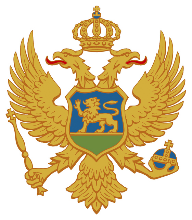 CRNA GORAZAVOD ZA ŠKOLSTVOPredmetni programHORNAII, III, IV, V, VI, VII, VIII i IX razred devetogodišnje osnovne muzičke školeKotor2018.SADRŽAJA.	NAZIV PREDMETA	2B.	ODREĐENJE PREDMETA	2C.	CILJEVI PREDMETA	4D.	POVEZANOST SA DRUGIM PREDMETIMA I MEĐUPREDMETNIM TEMAMA	4E.	OBRAZOVNO-VASPITNI ISHODI PREDMETA	5II RAZRED	5III RAZRED	7IV RAZRED	9V RAZRED	12VI RAZRED	15VII RAZRED	18VIII RAZRED	22IX RAZRED	26F.	DIDAKTIČKE PREPORUKE ZA REALIZACIJU PREDMETA	30G.	PRILAGOĐAVANJE PROGRAMA DJECI SA POSEBNIM OBRAZOVNIM POTREBAMA I NADARENIM UČENICIMA	31H.	VREDNOVANJE OBRAZOVNO-VASPITNIH ISHODA	32H.	USLOVI ZA REALIZACIJU PREDMETA (STRUČNA SPREMA I LITERATURA)	33NAZIV PREDMETA HORNAODREĐENJE PREDMETAa) Položaj, priroda i namjena predmetaHorna je limeni duvački instrument koji je dobio ime od latinske riječi cornus što znači rog. Zvuk horne je pun, mekan, sonoran i ima velik raspon nijansi, od posve nježnog piana do prirodnog fortea. Osim kao solistički instrument, horna se koristi i u orkestru (obično u sastavu od 4 horne), te u raznim kamernim sastavima. Napravljena je od jako dugačke cijevi da bi se dobio čim veći broj alikvota, a ujedno i veliki raspon od 4 oktave. Horna s ventilima se pojavljuje 18151920. Ventilima se jednostavno produžuje cijev sa 7 raznih kombinacija čime postaje instrument prikladan za izvođenje dijatonskih i hromatskih ljestvica, pasaža, glisanda, trilera itd…  Iako se u orkestrima koji se bave ranom muzikom koristi i prirodna horna bez ventila, standardno se u orkestrima koristi  moderna F/B horna, a u slučaju prvih duvača i F/B i visoka f (ili b) horna.Richard Wagner je za svoje opere dao izraditi i hornu sa posebno velikom količinom tona koja se zove wagner tuba, a sviraju je hornisti jer koristi usnik od horne i svira se istim grifovima (tj. prstoredom) kao horna.Ishodi učenja za predmet Horna se realizuju  kroz sljedeće aktivnosti:izvođenje,stvaranje, slušanje.Izvođenje  bazira se na kreativnosti, koja će učeniku formirati pozitivan pristup prema instrumentu. Kroz različitu muzičku literaturu, predviđenu za ovaj uzrast, nastavnik treba da obrati pažnju na osnovne elemente početka sviranja horne: upoznavanje instrumenta,pravilno držanje tijela,disanje,razvijanje osjećaja za lijepo,priprema za javne nastupe.Instrument treba predstaviti i približiti kroz jednostavne i prepoznatljive pjesmice (dječje pjesmice i pjesme svoga kraja  izvorne narodne melodije). Neophodno je osamostaliti učenika za održavanje instrumenta, upotrebu muzičkih pomagala (metronom, pult, ogledalo).Stvaranje je proces koji koristi i razvija prirodne predispozicije kreativnosti učenika. Kroz muzičke aktivnosti poput improvizacije i savladavanja postojećih kompozicija, učenici će primijeniti muzičke vještine i koncepte koje su stekli slušanjem i izvođenjem, zaokružujući tako i čineći relevantnim sve do tad naučeno.Slušanje je ključni proces u muzičkom obrazovanju. Kroz slušanje učenici doživljavaju nove zvučne svjetove i različite muzičke komponente muzičkih vrsta i žanrova. Učiti se pažljivom slušanju, promišljeno dok se muzika izvodi, odnosno stvara, omogućava učeniku da razmišlja o sopstvenom doživljaju uvažavajući  tuđi. b) Broj časova po godinama obrazovanja i oblicima nastaveU osnovnoj muzičkoj školi predmet Horna se izučava sa dva časa nedjeljno.U organizaciji nastave za predmet Horna, treba imati na umu da je planiranje ishoda prisutno na svim časovima. Broj časova je procentualno naveden, uz potrebu kombinovanja dva ili više obrazovno-vaspitnih ishoda, u skladu sa interesovanjima/mogućnostima učenika, a po procjeni nastavnika.CILJEVI PREDMETACiljevi nastave predmeta Horna su da učenik:nauči pravilno disanje – duvanje, funkciju i rad dijafragme i ulogu jezika;nauči da pravilno postavi usne (ambažura) bez usnika instrumenta;nauči da pravilno postavi usne (ambažura) na usniku instrumenta;nauči da pravilno drži instrument, tijelo, ruke, prste;nauči da rukuje instrumentom;nauči da upozna notne vrijednosti;nauči da savlada određene tehnike sviranja;  nauči da se pripremi za nastup;se osposobi za grupno muziciranje; razvija osjećaj za lijepo i korisno;sagledava i analizira muzička djela;ovladava vještinom umjetničkog izvođenja djela, različitih stilova.POVEZANOST SA DRUGIM PREDMETIMA I MEĐUPREDMETNIM TEMAMAMuzika pomaže razvoju niza sposobnosti koje su potrebne čovjeku. Sluh, vid, verbalo izražavanje, čitanje, matematička percepcija, kreativna sposobnost i spretnost, socijalna  vještina, razmišljanje, razvoj estetskog doživljaja, samo su neke od osobina na koje muzika direktno utiče.Važan dio metodičkog postupka je korelacija nastave instrumenta sa ostalim predmetima opšteg nastavnog sistema, kao i muzičkim predmetima, koje susreće u datom razredu ( fizičko vaspitanje, matematika, italijanski i engleski jezik, fizika, ...).Posebno ističemo korelaciju sa muzičkim predmetima ( solfeđo, orkestar, hor, kamerni ansambli)  koja učeniku razvija osjećaj odgovornosti i timskog rada.OBRAZOVNO-VASPITNI ISHODI PREDMETAII RAZREDLITERATURA – PRIJEDLOG  ZA II RAZREDDIDAKTIČKE PREPORUKEZavisno od fizičkog razvoja djeteta može se kod samog  početka nastave horne više vremena posvetiti samo vježbama disanja i zujanju usana kao i postavci usnika, odnosno sviranju početnih tonova samo na usniku.Kreativnost nastavnika/ce je osnova pristupa u radu, bazirajući se na lagane melodije, kroz različite forme. Učenik treba da savladava instrument kroz kraće dječje kompozicije. Napomena: Poželjno je koristiti malu hornu, odnosno hornu baš napravljenu za đake koja je osim veličinom i dosta lakša od standardne, te manje umara pri vježbanju i sviranju. Ukoliko je moguće, preporučuje se da se učenici uče na F horni, a tek kasnije prelaziti na B hornu, odnosno standardnu F/B hornu.III RAZREDLITERATURA – PRIJEDLOG ZA III RAZREDNapomena: Poželjno je koristiti različitu literaturu, kao i druge autore, čija je težina kao kod navedenih djela.Minimum prgrama za ovaj period: 2 skale; 2 etide; 2 kompozicije.DIDAKTIČKE PREPORUKEIzvođenje ima primarnu ulogu i zauzima najveći dio svakog časa. Sviranje na instrumentu je vezano za gradivo koje nastavnik odabere, a prema razvijenosti muzikalnosti kod učenika i njegovim mogućnostima. Nadovezujući se na znanje stečeno u prethodnom razredu učenik se usmjerava da proširuje svoja teoretska i praktična znanja, disciplinujući svoje radne navike, shvatajući neophodnost razvijanja tehničke strane svog instrumenta.IV RAZREDLITERATURA – PRIJEDLOG ZA IV RAZREDNapomena: Poželjno je koristiti različitu literaturu, kao i druge autore, čija je težina kao kod navedenih djela.Minimum programa za ovaj period: 3 skale; 3 etide; 2 kompozicije različitog karaktera.DIDAKTIČKE PREPORUKE Prva dva ciklusa omogućavaju nastavniku kreativnost za: oblikovanje tona, pravilnu postavku, osnove disanja, tonske vježbe, tehničke vježbe, a sve to na način da učeniku nijedan od navedenih pojmova ne predstavlja nejasnoću, dosadu ili opterećenje. Od IV razreda postepeno početi sa tehničkim zahtjevima, kroz različite kraće forme. Tehničko upoznavanje instrumenta ima poseban značaj za dalji kvalitetan nastavak sviranja ovog instrumenta. Izvođenje ima primarnu ulogu i zauzima najveći dio svakog časa. Uz obavezno korišćenje metronoma, voditi računa o držanju tijela, ruku, prstiju itd.V RAZREDLITERATURA – PRIJEDLOG ZA V RAZREDNapomena: Poželjno je koristiti različitu literaturu, kao i druge autore, čija je težina kao kod navedenih djela.Minimum prgrama za ovaj period: 3 skale; 3 etide; 2 kompozicije različitog karaktera.DIDAKTIČKE PREPORUKE Čitanje s lista je od značaja za učenika kada je riječ o grupom sviranju (kamerna muzika i orkestar).VI RAZREDLITERATURA – PRIJEDLOG  ZA VI RAZREDNapomena: Poželjno je koristiti različitu literaturu, kao i druge autore, čija je težina kao kod navedenih djela.Minimum programa za ovaj period: 3 skale; 3 etide; 2 kompozicije različitog karaktera.VII RAZREDLITERATURA – PRIJEDLOG  ZA VII RAZREDNapomena: Poželjno je koristiti različitu literaturu, kao i druge autore, čija je težina kao kod navedenih djela.Minimum programa za ovaj period: 4 skale; 4 etide; 1 kompozicija (djelo manje forme); 1 djelo krupne forme.VIII RAZREDLITERATURA – PRIJEDLOG  ZA VIII RAZREDNapomena: Poželjno je koristiti različitu literaturu, kao i druge autore, čija je težina kao kod navedenih djela.Minimum programa za ovaj period: 4 skale; 4 etide; 2 kompozicije različitog karaktera (djelo manje forme); 1 djelo krupne forme.IX RAZREDLITERATURA – PRIJEDLOG ZA IX RAZREDNapomena: Poželjno je koristiti različitu literaturu, kao i druge autore, čija je težina kao kod navedenih djela.Minimum programa za ovaj period: 4 skale; 4 etide; 2 kompozicije različitog karaktera (djelo manje forme); 1 djelo krupne forme.DIDAKTIČKE PREPORUKE ZA REALIZACIJU PREDMETARazvijanje ljubavi prema muzici, radnih navika, osposobljavanje učenika za samostalno vježbanje, priprema za kvalitetan nastup, razvoj osjećaja za vrednovanje sopstvenog pristupa instrumentu, treba da budu polazni osnov u radu svakog nastavnika.U nastavi duvačkih instrumenata, kroz osnovnu muzičku školu, posebnu pažnju treba obratiti na oblikovanje tona, pravilnu postavku, osnove disanja, tonske vježbe, tehničke vježbe, na način da učeniku nijedan od navedenih pojmova ne predstavlja nejasnoću, dosadu ili opterećenje.Nastava predmeta horna planirana je tako da svojim aktivnostima i sadržajima doprinosi opštem i muzičkom razvoju učenika. Predmet, po svojoj prirodi, omogućava afektivni, psiho-motorički, spoznajni, estetski i psiho-socijalni razvoj. Zbog toga treba kombinovati sve muzičke aktivnosti (izvođenje, stvaranje i slušanje) u skladu sa razvojnim mogućnostima učenika. OrkestarU školama je neophodan rad orkestra mlađih i starijih uzrasta. U svakoj školi u kojoj postoje uslovi treba da se osnuje i školski orkestar. Časovi orkestra izvode se kontinuirano od početka do kraja školske godine.Časovi orkestra obavezni su i tretiraju se kao redovni časovi. Evidentiraju se u dnevniku rada i dio su radne obaveze učenika koje odabere nastavnik.Kamerma muzikaNeophodno je što ranije početi sa grupnim sviranjem. U tom cilju treba organizovati posebnu nastavu kamerne muzike zavisno od uslova u školi (izbor instrumenata). Najopogodniji su sastavi limenih kvinteta i kvarteta ili u kombinaciji sa drugim instrumetima koji su zastupljeni u školi. Obrazovno-vaspitni ishodi učenja se dominantno realizuju kroz:IZVOĐENJE se realizuje putem sviranja i izvođenja muzičkih djela. Razovrsne (interesantne)  kompozicije, shodne uzrastu, predstavljaju najpogodniji put za ovladavanje čistom intonacijom, lijepim tonom i ritmom kao osnovnim preduslovom za ostale aktivnosti u muzici. One podstiču učenika na pokret i ples, i na prirodan način doprinose aktivnom odnosu učenika prema muzici. Cilj je lijepo izvedena kompozicija uz razumijevanje teksta i pravilno akcentovanje. U procesu ovladavanja sviranjem razvijaju se kompetencije za kritičkim i estetskim vrednovanjem muzike, kao i emocionalni razvoj. Njihov izbor nastavnik prilagođava uzrastu učenika, vodeći  računa o estetskoj vrijednosti kompozicije i primjerenoj težini (ritam i ritmičke figure, obim i struktura melodije, tempo). Izuzetnu pažnju treba posvetiti stimulaciji učenika za učestvovanje u različitim vannastavnim aktivnostima. Izvođenje različitih instrumentalnih fraza ili kraćih kompozicija je bitno za aktivno sviranje učenika. SLUŠANJE:  Učenike treba upoznati sa najkvalitetnijim muzičkim djelima različitih razdoblja, stilova, vrsta i žanrova kako bi se uspostavila vrijednosna mjerila za estetsko i kritičko doživljavanje muzike i kod učenika se razvio muzički ukus. Sadržaje iz istorije muzike treba učenicima prezentovati u najvećoj mjeri na osnovu slušnih primjera, uz samo neke osnovne informacije. Kako bi učenici bili akteri u saznajnom procesu (život i stvaralaštvo kompozitora, epohe, muzički oblici), preporučljivo je da se bave istraživačkim radom. Praksa je pokazala da je istraživački rad najefikasniji tokom pripreme prezentacija.ELEMENTI MUZIČKOG JEZIKA se usvajaju kroz upoznavanje muzičkih pojmova, muzičkih instrumenata i muzičkih oblika. Muzički pojmovi se u početku usvajaju nesvjesno, uz igru, kroz slušanje, pjevanje, sviranje i igranje. Učenici će, u starijim razredima, „dati“ imena pojmovima koje su već savladali i koje svjesno primjenjuju od malih nogu, a što je najvažnije, na jednostavan način će svoja znanja nadograđivati (linijski sistem, notna trajanja, ljestvice, itd).  Muzički oblici kao pojam zvuče opterećujuće za uzrast učenika od IV-IX razreda, međutim, ne smijemo zanemariti činjenicu da učenici slušno prepoznaju i razlikuju manje cjeline (po sadržaju, karakteru, notnom materijalu) koje čine muzičko djelo. Nastavnik na taj način treba da posmatra implementaciju muzičkih oblika.  Na osnovu slušanja muzičkih djela, kod učenika razvijamo moć zapažanja (prepoznavanje i pamćenje ponovljenih, sličnih ili različitih melodisjkih i ritmičkih elememenata...), što u starijim razredima predstavlja osnov/temelj za razumijevanje muzičkih oblika. Jedan od načina da se muzički oblici predstave učenicima jeste i kroz stvaralački izraz, koji je često zanemaren. PRILAGOĐAVANJE PROGRAMA DJECI SA POSEBNIM OBRAZOVNIM POTREBAMA I NADARENIM UČENICIMAa) Prilagođavanje programa djeci sa posebnim obrazovnim potrebamaČlanom 11 Zakona o vaspitanju i obrazovanju djece sa posebnim obrazovnim potrebama propisano je da se u zavisnosti od smetnji i teškoća u razvoju, kao i od individualnih sklonosti i potreba djece obrazovni programi, pored ostalog mogu: a) modifikovati skraćivanjem ili proširivanjem sadržaja predmetnog programa; b) prilagođavati mijenjanjem metodike kojom se sadržaji predmetnog programa realizuju.Član 16 istog Zakona propisuje da je škola, odnosno resursni centar dužan da, po pravilu, u roku od 30 dana po upisu djeteta, donese individualni razvojno-obrazovni program za dijete sa posebnim obrazovnim potrebama (IROP), u saradnji sa roditeljem i o tome obavijesti Zavod za školstvo, Centar za stručno obrazovanje i Ispitni centar. Više informacija moguće je naći na sajtu: http://www.skolskiportal.edu.me/Pages/Inkluzivnoobrazovanje.aspxMuzički pedagozi imaju važnu ulogu u pristupu procjene kako program horne (trube i trombona) može pružiti najbolje moguće iskustvo svim učenicima. U standardizovanju individualnih programa za rad sa djecom sa posebnim obrazovnim potrebama najbolje je sarađivati sa pedagoško-psihološkim službama, sa roditeljima, sa drugim muzičkim pedagozima, kako bi se podijelila neposredna iskustva, sa kolegama  drugih predmeta u matičnoj školi, sa drugim školama i sa relevantnim institucijama visokog obrazovanja. Iskustva pokazuju da će procjena biti najuspješnija kada čitava zajednica nastupa sinhrono. Prepoznavanje prihvatljivih ishoda, njihovo ovladavanje kroz interdisciplinarnost, redovno praćenje napretka će pružiti roditeljima i drugim donosiocima odluka informacije koje će biti od koristi za permanentni razvoj djeteta. b) Prilagođavanje programa nadarenim učenicimaU nastavi horne (trube i trombona) nastavnik je dužan da sa posebnom pažnjom ukazuje i prati angažovanje učenika koji su nadareni kroz časove orkestra ili kamerne muzike. Napomena: neophodno je i  angažovanje u kamernoj muzici (dua, trija, kvarteti, kvinteti...) gdje učenici uče da osluškuju svoju intonaciju i uklapaju svoje melodijske dionice.Nastavnici treba da planiraju i realizuju časove Orkestra tokom cijele školske godine (dva časa nedjeljno).Ako postoji interesovanje učenika za sviranje, može se organizovati i orkestar bilo koje kombinacije instrumenata u zavisnosti od interesovanja učenika, mogućnosti učenika i raspoloživih školskih instrumenata.U toku školske godine, orkestar izvodi raznolik repertoar na mnogim menifestacijama, npr. (Dan državnosti, Dan opštine, Dan škole, novogodišnji koncert, u posjeti drugim školama, završni junski koncert, itd). U oviru nastave orkestra posebna pažnja se ukazuje učenicima koji su sposobni da svoju nadarenost demonstriraju i kao solisti, bilo kao pjevači ili kao svirači. U nastavi orkestra kompozicije su prilagođene uzrastu i instrumentima koji su zastupljeni u njemu. Jedan dio programa sačinjavaju pjesme svečanog karaktera, a drugu narodne pjesme i kompozicije domaćih i stranih autora i zabavne pjesme namijenjene školskom uzrastu.H.	VREDNOVANJE OBRAZOVNO-VASPITNIH ISHODAVrednovanje je permanentna aktivnost u razredu. Motivacija za učenje ne bi trebala biti spoljna, usmjerena na samu ocjenu, već na učenikov razvoj, napredak i uspjeh.Učenike treba upoznati s elementima ocjenjivanja i što će se vrednovati tokom godine. Najveći značaj kod ocjenjivanja ćemo dati području na kojem su učenikove najveće sposobnosti. POSTIGNUĆA SE PRATE TOKOM CIJELE ŠKOLSKE GODINE.USLOVI ZA REALIZACIJU PREDMETA (STRUČNA SPREMA I LITERATURA) PROFIL I STRUČNA SPREMA NASTAVNIKA I STRUČNIH SARADNIKARegulisano Zakonom o osnovnom vaspitanju i obrazovanju i Pravilnikom o profilu obrazovanja nastavnika predmetne nastave. Nastavu predmeta Horne može realizovati lice koje ima zvanje diplomiranog muzičara – horniste, VII/1 stepen stručne spreme.MATERIJALNI USLOVINastava se treba odvijati u srazmjerno velikom provjetrenom i zvučno izolovanom prostoru.Neophodno je da kabinet za rad (tokom sva tri ciklusa) ima:instrument za učenika;ogledalo,notni stalak,metronom,notnu literaturu (književna i zvučna), AV-sredstva (CD, uređaji za snimanje, TV, DVD);pianino ili klavinovu,manju tablu  mogućnost kreativnog izražavanja učenika u kabinetu, preko crteža, slike instrumenta i sl.kompjuter.Muzička učionica mora imati opremu koja joj pripada (platno, grafoskop) i  mogućnost zatamnjivanja.Predmetni program HORNA za II, II, IV, V, VI, VII, VIII i IX razred osnovne škole izradila je Vuksanović Martina, profesor trombona, profesorica JU Muzičke škole Tivat.Nacionalni savjet za obrazovanje (III saziv) je na 5. sjednici od 16. jula 2018. godine utvrdio predmetni program HORNA za II, II, IV, V, VI, VII, VIII i IX razred osnovne škole.RazredSedmični broj časovaUkupni broj časovaObavezni dio(80-85%)Otvoreni dio(15-20%)Teorijska nastava(TN)Vježbe i ostali vidoviII26880-85%15-20%1355III26880-85%15-20%1355IV26880-85%15-20%1751V26880-85%15-20%1751VI26880-85%15-20%1751VII26880-85%15-20%2147VIII26880-85%15-20%2147IX26280%15%1943Obrazovno-vaspitni ishod 1Učenik će moći da pravilno drži instrument i emituje ton.Ishodi učenjaTokom učenja učenik će moći da:pravilno postavlja tijelo (ruke i glavu);radi vježbe disanja.Didaktičke preporuke za realizaciju obrazovno-vaspitnog ishodaSadržaji/pojmovi:djelovi instrumenta;disanje;duvanje;ton;ogledalo.Aktivnosti učenja     Učenik:posmatra nastavnika kako se instrument sastavlja, rastavlja i čisti;pravilno drži instrument, tijelo, ruke, prste;postavlja ambažuru (usne) na usnik instrumenta;izvodi zujanje sa i bez usnika;sluša nastavnika koji izvodi jednostavne melodije.Nastavni ishodi učenja predmeta Horna ostvaruju se kombinovanjem više aktivnosti (izvođenje, stvaranje, slušanje).Broj časova realizacije Ovaj ishod se realizuje kontinuirano tokom cijele nastavne godine u kombinaciji sa ostalim ishodima.Obrazovno-vaspitni ishod 2Učenik će moći da pravilno koristi sve grifove (ventile).Ishodi učenjaTokom učenja učenik će moći da:pravilno koristi grifove (ventile) na instrumentu;proizvodi tonove čiste kvinte (od C1 do G1) različitog trajanja (cijela nota, polovina, četvrtina);svira kraće muzičke forme uz povremenu klavirsku pratnju.Didaktičke preporuke za realizaciju obrazovno-vaspitnog ishodaSadržaji/pojmovi:prepoznavanje i izvođenje laganih  kratkih pjesmica.Aktivnosti učenja:Učenik:izdržava tonove do  4 otkucaja, u umjerenom tempu;ponavlja ili dopunjava manje melodijske i ritmičke sadržaje igrom memorije.Nastavni ishodi učenja predmeta Horna ostvaruju se kombinovanjem više aktivnosti (izvođenje, stvaranje, slušanje).Broj časova realizacije Ovaj ishod se realizuje kontinuirano tokom cijele nastavne godine u kombinaciji sa ostalim ishodima.Obrazovno-vaspitni ishod 3Učenik će moći da učestvuje u zajedničkom sviranju  nastavnik/učenik.Ishodi učenjaTokom učenja učenik će moći da:zajednički svira sa nastavnikom kratke muzičke forme.Didaktičke preporuke za realizaciju obrazovno-vaspitnog ishodaSadržaji/pojmovi:osnovn tonovi alikvotnog niza.Aktivnosti učenjaUčenik:naizmjenično, sa nastavnikom, ponavlja tonove i  kraće melodije.Nastavni ishodi učenja predmeta Horna ostvaruju se kombinovanjem više aktivnosti (izvođenje, stvaranje, slušanje).Broj časova realizacijeOvaj ishod se realizuje kontinuirano tokom IV klasifikacionog perioda nastavne godine u kombinaciji sa ostalim ishodima.Škole  MetodeDjela male formeHal Leonard: Essential Elements 2000 Book 1 French Horn.Kinyon, John - Breeze Easy Method 1 french Horn.Druge slične škole.Dubravko Marković: 76 kompozicija za F hornu.Barry Tuckwell - playng the horn.Napomena: poželjno je koristiti različite škole, shodno mogućnostima učenika. Humphries: 10 Easy Tunes for Horn.Dubravko Marković: 76 kompozicija za F hornu.Obrazovno-vaspitni ishod 1Učenik će moći da samostalno proizvodi ton.Ishodi učenjaTokom učenja učenik će moći da:korišćenjem ogledala provjerava ispravnost položaja tijela;pravilno diše prilikom sviranja;odsvira kraće muzičke forme.Didaktičke preporuke za realizaciju obrazovno-vaspitnog ishodaSadržaji/pojmovivježbanje;tehničke vježbe;kontrola intonacije.Aktivnosti učenjaUčenik:vježba pravilno držanje instrumenta pred ogledalom;vježba uz metronom;radi na tehnici kroz određene vježbe.Nastavni ishodi učenja predmeta Horna ostvaruju se kombinovanjem više aktivnosti (izvođenje, stvaranje, slušanje).Broj časova realizacije Ovaj ishod se realizuje kontinuirano tokom cijele nastavne godine u kombinaciji sa ostalim ishodima.Obrazovno-vaspitni ishod 2Učenik će moći da intonira ljestvicu. Ishodi učenjaTokom učenja učenik će moći da:svira ljestvične tonove;koriguje intonaciju kroz ljestvični niz;primijeni određenu artikulaciju (staccato i legato).Didaktičke preporuke za realizaciju obrazovno-vaspitnog ishodaSadržaji/pojmovi:tehničke vježbe kroz rad sa ljestvicom;intonacija;artikulacija (staccato i legato).Aktivnosti učenjaUčenik:svira kraće ritmičke obrasce; svira kraće instrumentalne kompozicije;prepoznaje i služi se dinamičkim oznakama.Nastavni ishodi učenja predmeta Horna ostvaruju se kombinovanjem više aktivnosti (izvođenje, stvaranje, slušanje).Broj časova realizacije Ovaj ishod se realizuje kontinuirano tokom cijele nastavne godine u kombinaciji sa ostalim ishodima.Obrazovno-vaspitni ishod 3Učenik će moći da javno nastupa.Ishodi učenjaTokom učenja učenik će moći da:izvede kraću kompoziciju poštujući ritam i tempo; izvede kraću kompoziciju uz klavirsku saradnju.Didaktičke preporuke za realizaciju obrazovno-vaspitnog ishoda:Sadržaji/pojmovi:kratke muzičke forme  shodno mogućnostima učenika.Aktivnosti učenja       Učenik:sluša izvođenje kompozicija od strane svog nastavnika;sluša izvođenja starijih učenika na koncertima i javnim nastupima;vježba kompozicije uz klavirsku pratnju.Nastavni ishodi učenja predmeta Horna ostvaruju se kombinovanjem više aktivnosti (izvođenje, stvaranje, slušanje).Broj časova realizacijeOvaj ishod se realizuje kroz III i IV klasifikacioni period  nastavne godine u kombinaciji sa ostalim ishodima.Škole  MetodeDjela male formeKinyon, John - Breeze Easy Method 1 french Horn.Hal Leonard: Essential Elements 2000 Book 1 French Horn.Filip Farkaš: Trobila - Umetnost igranja.Barry Tuckwell - Playng the horn.Druge slične škole.Humphries: 10 Easy Tunes for Horn.Onozo Janos / Kovacs Matyas: Muzika za hornu.Dubravko Markovic: 76 kompozicija za F hornu.Obrazovno-vaspitni ishod 1Učenik će moći da svira naučene ljestvice, tehničke vježbe i intervale.Ishodi učenjaTokom učenja učenik će moći da:izvodi naučene ljestvice;izvodi tehničke vježbe;intonira intervale;samostalno vježba.Didaktičke preporuke za realizaciju obrazovno-vaspitnog ishodaSadržaji/pojmovi:samostalno vježbanje;tehničke vježbe;različiti intervali.Aktivnosti učenjaUčenik:vježba pred ogledalom;razlikuje notna trajanja, vrstu takta, djelove takta;sluša izvođenje kompozicija od strane svog nastavnika, starijih učenika;prepoznavaje i intonira intervale kroz obrađene ljestvice.Nastavni ishodi učenja predmeta Horna ostvaruju se kombinovanjem više aktivnosti (izvođenje, stvaranje, slušanje).Broj časova realizacije Ovaj ishod se realizuje kontinuirano tokom cijele nastavne godine u kombinaciji sa ostalim ishodima.Obrazovno-vaspitni ishod 2Učenik će biti osposobljen za javni nastup.Ishodi učenjaTokom učenja učenik će moći da:samostalno vježba bez prisustva nastavnika;nastupa na koncertima i takmičenjima.Didaktičke preporuke za realizaciju obrazovno-vaspitnog ishodaSadržaji/pojmovi:tehničke vježbe;vježbe disanja;priprema za javni nastup.Aktivnosti učenja       Učenik:uvježbavanje scenskog nastupa;slušaju izvođenja kompozicija od strane svog nastavnika, starijih učenika;slušanje različitih izvođenja kompozicije na internetu;prisustvovanje javnim nastupima;primjenjuje znanje o ponašanju.Nastavni ishodi učenja predmeta Horna ostvaruju se kombinovanjem više aktivnosti (izvođenje, stvaranje, slušanje).Broj časova realizacije Ovaj ishod se realizuje kontinuirano tokom cijele nastavne godine u kombinaciji sa ostalim ishodima.Obrazovno-vaspitni ishod 3Učenik će moći da svira kompozicije.Ishodi učenjaTokom učenja učenik će moći da:svira kompozicije sa različitim agogičkim oznakama.Didaktičke preporuke za realizaciju obrazovno-vaspitnog ishodaSadržaji/pojmovi:agogika (ritenuto, sostenuto, korona);tehničko napredovanje.Aktivnosti učenja       Učenik:sluša različita izvođenja; vježba kompozicije uz klavirsku pratnju;svira iste kompozicije u različitim tempima.Nastavni ishodi učenja predmeta Horna ostvaruju se kombinovanjem više aktivnosti (izvođenje, stvaranje, slušanje).Broj časova realizacije Ovaj ishod se realizuje kontinuirano tokom cijele nastavne godine u kombinaciji sa ostalim ishodima.Škole – MetodeEtideDjela male formeSzilágyi, Pálma & Kökényessy, Miklós: Horn Tutor, Vol. 1 for french horn solo.Skornicka, Joseph E: Rubank Elementary Method for F horn.Froydis Ree Wekre: Thoughts on playng the horn well.Druge slične škole.Arthur Goldstein:A First Book of Etudes for French Horn.Robert Getchell:First Book of Practical Studies for French Horn.Dragan Girtl: Sveska br 1Franz Scholar: Etide iz druge sveske.Onozo Janos / Kovacs Matyas: Muzika za hornu.Harris, Paul / Skirrow, Andrew: Time Pieces for Horn, Volume 1.Dubravko Markovic: 76 kompozicija za F hornu.Larinov: Kalinka.Beethoven: Ecoseza.Obrazovno-vaspitni ishod 1Učenik će moći da izvodi ljestvice i tehničke vježbe.Ishodi učenjaTokom učenja učenik će moći da:svira durske ljestvice do četiri predznaka;svira molske ljestvice do četiri predznaka;svira trozvuke obrađenih ljestvica;durske i molske ljestvice izvodi u četvrtinama i osminama;svira tehničke vježbe u određenom tempu uz zadatu artikulaciju (staccato, legato i portato).Didaktičke preporuke za realizaciju obrazovno-vaspitnog ishodaa) Sadržaji/pojmovi:durske ljestvice do četiri predznaka;molske ljestvice do četiri predznaka;staccato;legato;portato.      b) Aktivnosti učenjaUčenik:vježba ispred ogledala;provjerava ispravnost držanja tijela;koriguje intonaciju;radi na širenju opsega;izvodi tehničke vježbe.Nastavni ishodi učenja predmeta Horna ostvaruju se kombinovanjem više aktivnosti (izvođenje, stvaranje, slušanje).c) Broj časova realizacije Ovaj ishod se realizuje kontinuirano tokom cijele nastavne godine u kombinaciji sa ostalim ishodima.Obrazovno-vaspitni ishod 2Učenik će moći da pravilno koristi dijafragmu i jezik.Ishodi učenjaTokom učenja učenik će moći da:opiše osjećaj rada dijafragme;opiše upotrebu jezika;izvodi vježbe za dijafragmu i rad jezika;prepozna kvalitetno vježbanje i primijeni ga kroz samostalni rad.Didaktičke preporuke za realizaciju obrazovno-vaspitnog ishoda:Sadržaji/pojmovi:rad dijafragme;vježbe za korišćenje jezika;vježbe za legato.Aktivnosti učenjaUčenik:sviranjem razvija tehniku disanja i artikulaciju;analizira rad dijafragme i jezika;riješava nedoumice kod rada dijafragme i jezika;rješava teže tehnički zahtjevne vježbe uz upotrebu metronoma;koriguje intonaciju.Nastavni ishodi učenja predmeta Horna ostvaruju se kombinovanjem više aktivnosti (izvođenje, stvaranje, slušanje).Broj časova realizacije Ovaj ishod se realizuje kontinuirano tokom cijele nastavne godine u kombinaciji sa ostalim ishodima.Obrazovno-vaspitni ishod 3 Učenik će moći da čita s lista kratke forme.Ishodi učenjaTokom učenja učenik će moći da:svira triolu i sinkopu;izvodi tonove male, prve i dio druge oktave;usklađuje/prilagođava svoje izvođenje sa izvođenjem drugih izvođača;vrednuje svoje izvođenje i izvođenje grupe;svira sa nastavnikom;svira uz obaveznu klavirsku saradnju;svira kratke melodisjke cjeline;aktivno učestvuje u grupnom sviranju.Didaktičke preporuke za realizaciju obrazovno-vaspitnog ishodaSadržaji/pojmovi:intonacija;štimanje;fraza;tema;kratke forme za čitanje s lista;nepravilne ritmičke grupe (triola, sinkopa);pravilno-pogrešno vježbanje.Aktivnosti učenja:Učenik:čita kraće forme;učenici sviraju kraća djela različitih stilskih epoha;učenici sviraju sa nastavnikom mijenjajući uloge;obrađuju kompozicije kroz intoniranje i vizualizaciju.Nastavni ishodi učenja predmeta Horna ostvaruju se kombinovanjem više aktivnosti (izvođenje, stvaranje, slušanje).Broj časova realizacije Ovaj ishod se realizuje kontinuirano tokom cijele nastavne godine u kombinaciji sa ostalim ishodima.Obrazovno-vaspitni ishod 4Učenik će biti osposobljen za javni nastup.Ishodi učenjaTokom učenja učenik će moći da:samostalno vježba bez prisustva nastavnika;samostalno koristi metronom;javno nastupa  na koncertima i takmičenjima.Didaktičke preporuke za realizaciju obrazovno-vaspitnog ishoda:Sadržaji/pojmovi:vježbe disanja (za javni nastup);priprema za nastup – ulazak, izlazak sa scene, kontakt sa publikom.Aktivnosti učenja        Učenik:uvježbava scenski nastup;sluša izvođenje kompozicija od strane svog nastavnika, starijih učenika;sluša različita izvođenja kompozicije na internetu;posjećuje koncerte i seminare klasične muzike;redovno prisustvuje javnim nastupima (najmanje dva godišnje);primjenjuje znanje o ponašanju, improvizaciji, kao i emotivnom izražavanju na sceni.Nastavni ishodi učenja predmeta Horna ostvaruju se kombinovanjem više aktivnosti (izvođenje, stvaranje, slušanje).Broj časova realizacije Ovaj ishod se realizuje kontinuirano tokom cijele nastavne godine u kombinaciji sa ostalim ishodima.Škole – MetodeEtideDjela male formeSzilágyi, Pálma & Kökényessy, Miklós: Horn Tutor, Vol. 1 for french horn solo.Hal Leonard: Essential Elements 2000 Book 2 French Horn.Gurtl, Dragan: Škola za F hornu 1 sveska.Arthur Goldstein:A Second  Book of Etudes for French HornSkornicka, Joseph E:Rubank Elementary Method for F hornDragan Girtl: sveska br. 2.Franz Scholar: Edite za F hornu. Onozo Janos / Kovacs Matyas: Muzika za hornu.Harris, Paul / Skirrow, Andrew:Time Pieces for Horn, Volume 1.P.I. Čajkocski: Šarmantna pjesma.Mozzart: Azauka.Obrazovno-vaspitni ishod 1Učenik će moći da izvodi ljestvice, tehničke i tonske vježbe.Ishodi učenjaTokom učenja učenik će moći da:svira durske ljestvice do pet predznaka;svira molske ljestvice do pet predznaka;svira trozvuke obrađenih ljestvica;durske i molske ljestvice izvodi u četvrtinama i osminama;svira tehničke vježbe u određenom tempu uz određenu artikulaciju (staccato, legato i portato).Didaktičke preporuke za realizaciju obrazovno-vaspitnog ishodaSadržaji/pojmovi:durske ljestvice do pet predznaka;molske ljestvice do pet predznaka;tehničke vježbe sa različitim artikulacijama.Aktivnosti učenjaUčenik:vježba ispred ogledala;provjerava ispravnost držanja tijela;koriguje intonaciju;izvodi osnovne i zahtjevnije tehničke vježbe.Nastavni ishodi učenja predmeta Horna ostvaruju se kombinovanjem više aktivnosti (izvođenje, stvaranje, slušanje).Broj časova realizacije Ovaj ishod se realizuje kontinuirano tokom cijele nastavne godine u kombinaciji sa ostalim ishodima.Obrazovno-vaspitni ishod 2Učenik će moći da svira u maloj, prvoj i dio druge oktave.Ishodi učenjaTokom učenja učenik će moći da:koriguje intonaciju;prepoznaje prirodni legato;preduvava alikvote.Didaktičke preporuke za realizaciju obrazovno-vaspitnog ishodaSadržaji/pojmovi:tonovi opsega horne;vježbe za legato;vježbe za intonaciju.Aktivnosti učenjapoštujući muzičke elemente, učenici izražajno sviraju tonove na horni, vodeći računa o čistoj intonaciji, duvanju, i disanju. Nastavni ishodi učenja predmeta Horna ostvaruju se kombinovanjem više aktivnosti (izvođenje, stvaranje, slušanje).Broj časova realizacije Ovaj ishod se realizuje kontinuirano tokom cijele nastavne godine u kombinaciji sa ostalim ishodima.Obrazovno-vaspitni ishod 3Učenik će moći da prepozna frazu kroz sva djela koja svira tokom školske godine.Ishodi učenjaTokom učenja učenik će moći da:prepozna muzičku rečenicu;svira sa nastavnikom;svira uz klavirsku pratnju.Didaktičke preporuke za realizaciju obrazovno-vaspitnog ishodaSadržaji/pojmovimuzička rečenica;muzička fraza;kamerna muzika;nastupi.Aktivnosti učenja        Učenik:svira narodne, umjetničke i popularne pjesme, odlomke ili teme poznatih umjetničkih kompozicija;čita notni tekst;analizira date kompozicije; svira u ansamblima (duo, trio....).Nastavni ishodi učenja predmeta Horna ostvaruju se kombinovanjem više aktivnosti (izvođenje, stvaranje, slušanje).Broj časova realizacije Ovaj ishod se realizuje kontinuirano tokom cijele nastavne godine u kombinaciji sa ostalim ishodima.Obrazovno-vaspitni ishod 4Učenik će biti osposobljen za javni nastup.Ishodi učenjaTokom učenja učenik će moći da:samostalno vježba bez prisustva nastavnika;samostalno koristi metronom;javno nastupa na javnim časovima, koncertima i takmičenjima.Didaktičke preporuke za realizaciju obrazovno-vaspitnog ishodaa) Sadržaji/pojmovi:plan vježbanja;tehničke vježbe;kraće muzičke forme;kompozicije različitih stilova;priprema za nastup – ulazak, izlazak sa scene, kontakt sa publikom.b) Aktivnosti učenja       Učenik:vježba pred ogledalom;sluša izvođenja kompozicija od strane svog nastavnika, starijih učenika;sluša različita izvođenja kompozicije na internetu;posjećuje koncerte i seminare klasične muzike;redovno prisustvo javnim nastupima;obavezno svira na najmanje dva nastupa tokom godine;primjenjuje znanje o ponašanju, improvizaciji, kao i emotivnom izražavanju na  sceni.Nastavni ishodi učenja predmeta Horna ostvaruju se kombinovanjem više aktivnosti (izvođenje, stvaranje, slušanje).c) Broj časova realizacije Ovaj ishod se realizuje kontinuirano tokom cijele nastavne godine u kombinaciji sa ostalim ishodima.Škole - MetodeEtideDjela male formeSzilágyi, Pálma & Kökényessy, Miklós: Horn Tutor, Vol. 1 for french horn solo.Gurtl, Dragan: Škola za F hornu 1. i 2. sveska.Barry Tuckwell: playng the horn.Hal Leonard: Essential Elements 2000 Book 2 French Horn.Arthur Goldstein:A Second Book of Etudes for French Horn.F. Scholar: etide za F hornu.Kopprach: sveska br. 1.Harris, Paul / Skirrow, Andrew:Time Pieces for Horn, Volume 1.Bach: Air.D. Marković: 76 kompozicija za F hornu.Obrazovno-vaspitni ishod 1Učenik će moći da izvodi ljestvice, tehničke i tonske vježbe.Ishodi učenjaTokom učenja učenik će moći da:svira durske ljestvice do pet predznaka;svira molske ljestvice do pet predznaka;svira trozvuke obrađenih ljestvica;svira dominantni septakord;svira umanjeni septakord;durske i molske ljestvice izvodi u četvrtinama i osminama, sa najmanje dvije artikulacije;svira tehničke vježbe u određenom tempu uz određenu artikulaciju.Didaktičke preporuke za realizaciju obrazovno-vaspitnog ishodaSadržaji/pojmovi:durske ljestvice do pet predznaka;molske ljestvice do pet predznaka;dominantnti septakord;umanjeni septakord;tehničke vježbe sa različitim artikulacijama.Aktivnosti učenja       Učenik:vježba ispred ogledala;provjerava ispravnost držanja tijela;koriguje intonaciju;izvodi osnovne i zahtjevnije tehničke vježbe.Nastavni ishodi učenja predmeta Horna ostvaruju se kombinovanjem više aktivnosti (izvođenje, stvaranje, slušanje).Broj časova realizacije Broj časova realizacije uslovljen je potrebom kombinovanja dva ili više obrazovno-vaspitnih ishoda, u skladu sa interesovanjima i mogućnostima učenika.Obrazovno-vaspitni ishod 2Učenik će moći da svira u maloj, prvoj i dio druge oktave.Ishodi učenjaTokom učenja učenik će moći da:koriguje intonaciju;prepoznaje prirodni legato;preduvava alikvote.Didaktičke preporuke za realizaciju obrazovno-vaspitnog ishodaa) Sadržaji/pojmovitonovi opsega;vježbe za legato;vježbe za intonaciju.b) Aktivnosti učenjaUčenik:poštujući muzičke elemente, izražajno svira tonove, vodeći računa o čistoj intonaciji, duvanju, i disanju; izvodi: pjesme po sluhu, pjesme po notnom tekstu u duru i molu;sluša instrumentalno izvođenje obrađenih pjesama, uočavajući razlike u interpretaciji;improvizuje melodijsko-ritmičke cjeline.Nastavni ishodi učenja predmeta Horna ostvaruju se kombinovanjem više aktivnosti (izvođenje, stvaranje, slušanje).c) Broj časova realizacije Broj časova realizacije uslovljen je potrebom kombinovanja dva ili više obrazovno-vaspitnih ishoda, u skladu sa interesovanjima i mogućnostima učenika.Obrazovno-vaspitni ishod 3Učenik će moći da prepozna frazu kroz sva djela koja svira tokom školske godine.Ishodi učenjaTokom učenja učenik će moći da:usavrši tehniku sviranja;koristi notno pismo (svira na osnovu notnog teksta uvažavajući muzičke oznake);svira sa nastavnikom;svira uz klavirsku pratnju.Didaktičke preporuke za realizaciju obrazovno-vaspitnog ishodaSadržaji/pojmovi:muzička rečenica;muzička fraza;kamerna muzika;nastupi.b) Aktivnosti učenja      Učenik:svira narodne, umjetničke i popularne pjesme, odlomke ili teme poznatih umjetničkih kompozicija;poštuje notni tekst;analizira date kompozicije; svira u ansamblima (duo, trio, kvartet, kvintet...).Nastavni ishodi učenja predmeta Horna ostvaruju se kombinovanjem više aktivnosti (izvođenje, stvaranje, slušanje).c) Broj časova realizacije Broj časova realizacije uslovljen je potrebom kombinovanja dva ili više obrazovno-vaspitnih ishoda, u skladu sa interesovanjima i mogućnostima učenika.Obrazovno-vaspitni ishod 4Učenik će moći da doživljajno sluša muziku.Ishodi učenjaTokom učenja učenik će moći da:opiše utiske koje na njega ostavljaju slušana muzička djela;stekne naviku aktivnog slušanja vrijednih muzičkih ostvarenja.Didaktičke preporuke za realizaciju obrazovno-vaspitnog ishodaa) Sadržaji/pojmovi:plan vježbanja;tehničke vježbe;kraće muzičke forme;kompozicije različitih stilova;priprema za javni nastup.b) Aktivnosti učenja  Učenik:vježba pred ogledalom;sluša izvođenja kompozicija od strane svog nastavnika, starijih učenika;sluša različita izvođenja kompozicije na internetu;posjećuje koncerte i seminare klasične muzike;redovno prisustvuje javnim nastupima (najmanje dva godišnje);obavezno svira na najmanje dva nastupa tokom godine;primjenjuje znanje o ponašanju, improvizaciji, kao i emotivnom izražavanju na sceni.Nastavni ishodi učenja predmeta Horna ostvaruju se kombinovanjem više aktivnosti (izvođenje, stvaranje, slušanje).c) Broj časova realizacije Broj časova realizacije uslovljen je potrebom kombinovanja dva ili više obrazovno-vaspitnih ishoda, u skladu sa interesovanjima i mogućnostima učenika.Obrazovno-vaspitni ishod 5Učenik će moći da analitički sluša muziku.Ishodi učenjaTokom učenja učenik će moći da:slušno i vizuelno prepozna zvuk instrumenata pojedinih epoha;slušno prepozna i razlikuje muziku ranih civilizacija, srednjeg vijeka, renesanse i baroka;upoređuje posebnosti muzike karakterno;vrednuje muzička dostignuća;nastupa na javnim časovima, koncertima i takmičenjima.Didaktičke preporuke za realizaciju obrazovno-vaspitnog ishodaSadržaji/pojmovi:muzički primjeri najznačajnijih i najpopularnijih djela pojedinih epoha;zvučni primjeri instrumenata pojedinih epoha.Aktivnosti učenja       Učenik:izražava utiske o slušanom djelu;prepoznaje kojoj epohi pripadaju slušane kompozicije;razlikuje slušno i vizuelno instrumente i zna kojoj grupi pripadaju;posjećuje koncerte.Nastavni ishodi učenja predmeta Horna ostvaruju se kombinovanjem više aktivnosti (izvođenje, stvaranje, slušanje).Broj časova realizacije Broj časova realizacije uslovljen je potrebom kombinovanja dva ili više obrazovno-vaspitnih ishoda, u skladu sa interesovanjima i mogućnostima učenika.Skale i arpeđaŠkole – MetodeEtideDjela krupne formeDjela male formeDurske ljestvice i njihove paralele sa pet predznaka u četvrtinama i osminama sa dvije i više artikulacija, sa trozvukom. Ljestvice svirati razloženo. Obavezna upotreba metronoma.Szilágyi, Pálma & Kökényessy, Miklós: Horn Tutor, Vol. 1 i 2 for french horn solo.Gurtl, Dragan: Škola za F hornu  2. i 3.  sveska.Arthur Goldstein: A Second Book of Etudes for French Horn.Hal Leonard: Essential Tehnique 2000 Book 3 French Horn.Barry Tuckwell: Etide za F hornu.Škroup, J.: Concertino B dur.Handel, G.F.: Suita.I drugi komadi čija težina je kao navedenih djela.Kiš Šonenbek: Mađarska svita, IV stava.Kamil Sen Sans: Romanza.Harris, Paul / Skirrow, Andrew: Time Pieces for Horn, Volume 1.Harris, Paul/ Skirrow, Andrew: Time Pieces for Horn, Volume 2.Z. Bizet: Agnus dei.Obrazovno-vaspitni ishod 1Učenik će moći da izvodi ljestvice, tehničke i tonske vježbe.Ishodi učenjaTokom učenja učenik će moći da:svira durske ljestvice do šest predznaka;svira molske ljestvice do šest predznaka;svira trozvuke obrađenih ljestvica;svira dominantni septakord;svira umanjeni septakord;durske i molske ljestvice izvodi u četvrtinama, osminama i šesnaestinama, sa najmanje dvije artikulacije;svira etide.Didaktičke preporuke za realizaciju obrazovno-vaspitnog ishodaa) Sadržaji/pojmovi:durske ljestvice do šest predznaka;molske ljestvice do šest predznaka;dominantnti septakord;umanjeni septakord;tehničke vježbe sa različitim artikulacijama.b) Aktivnosti učenja     Učenik:vježba ispred ogledala;provjerava ispravnost držanja tijela;koriguje intonaciju;izvodi osnovne i zahtjevnije tehničke vježbe.Nastavni ishodi učenja predmeta Horna ostvaruju se kombinovanjem više aktivnosti (izvođenje, stvaranje, slušanje).        c) Broj časova realizacije Broj časova realizacije uslovljen je potrebom kombinovanja dva ili više obrazovno-vaspitnih ishoda, u skladu sa interesovanjima i mogućnostima učenika.Obrazovno-vaspitni ishod 2Učenik će moći da primijeni tehniku sviranja ''dupli jezik''.Ishodi učenjaTokom učenja učenik će moći da:svira kompozicije gdje je primijenjena tehnika ''duplog jezika''.Didaktičke preporuke za realizaciju obrazovno-vaspitnog ishodaSadržaji/pojmovi:ljestvice sa duplim jezikom.Aktivnosti učenjaUčenik:svira ljestvice;izvodi dionice sa duplim jezikom;Nastavni ishodi učenja predmeta Horna ostvaruju se kombinovanjem više aktivnosti (izvođenje, stvaranje, slušanje).Broj časova realizacije Broj časova realizacije uslovljen je potrebom kombinovanja dva ili više obrazovno-vaspitnih ishoda, u skladu sa interesovanjima i mogućnostima učenika.Obrazovno-vaspitni ishod 3Učenik će moći da doživljajno sluša muziku.Ishodi učenjaTokom učenja učenik će moći da:opiše utiske koje na njega ostavljaju slušana muzička djela;stekne naviku aktivnog slušanja vrijednih muzičkih ostvarenja.Didaktičke preporuke za realizaciju obrazovno-vaspitnog ishoda    a) Sadržaji/pojmovi:muzička rečenica;muzička fraza;kamerna muzika;nastupi.     b) Aktivnosti učenja       Učenik:svira narodne, umjetničke i popularne pjesme, odlomke ili teme poznatih umjetničkih kompozicija;poštuje notni tekst;analizira date kompozicije; svira u ansamblima (duo, trio, kvartet, kvintet...).Nastavni ishodi učenja predmeta Horna ostvaruju se kombinovanjem više aktivnosti (izvođenje, stvaranje, slušanje).c) Broj časova realizacijeBroj časova realizacije uslovljen je potrebom kombinovanja dva ili više obrazovno-vaspitnih ishoda, u skladu sa interesovanjima i mogućnostima učenika.Obrazovno-vaspitni ishod 4Učenik će moći da analitički sluša muziku.Ishodi učenjaTokom učenja učenik će moći da:slušno i vizuelno prepozna zvuk instrumenata pojedinih epoha;upoređuje osobenosti karakterno;vrednuje muzička dostignuća; nastupa na javnim časovima, koncertima i takmičenjima.Didaktičke preporuke za realizaciju obrazovno-vaspitnog ishodaa) Sadržaji/pojmovi:muzički primjeri najznačajnijih i najpopularnijih djela pojedinih epoha;zvučni primjeri instrumenata pojedinih epoha.b) Aktivnosti učenja     Učenik:izražava utiske o slušanom djelu;prepoznaje kojoj epohi pripadaju slušane kompozicije;razlikuje slušno i vizuelno instrumente i zna kojoj grupi pripadaju;opisuje zvukove koje instrumenti proizvode i objašnjava ulogu/značaj instrumenata u pojedinim epohama;posjećuje koncerte.Nastavni ishodi učenja predmeta Horna ostvaruju se kombinovanjem više aktivnosti (izvođenje, stvaranje, slušanje).c) Broj časova realizacije Broj časova realizacije uslovljen je potrebom kombinovanja dva ili više obrazovno-vaspitnih ishoda, u skladu sa interesovanjima i mogućnostima učenika.Obrazovno-vaspitni ishod 5Učenik će moći da prepozna frazu kroz sva djela koja svira tokom školske godine.Ishodi učenjaTokom učenja učenik će moći da:usavrši tehniku sviranja;koristi notno pismo (svira na osnovu notnog teksta uvažavajući muzičke oznake);svira sa nastavnikom;svira uz klavirsku pratnju.Didaktičke preporuke za realizaciju obrazovno-vaspitnog ishodaa) Sadržaji/pojmovimuzička rečenica;muzička fraza;kamerna muzika;nastupi.  b) Aktivnosti učenja  Učenik:svira narodne, umjetničke i popularne pjesme, odlomke ili teme poznatih umjetničkih kompozicija;poštuje notni tekst;analizira date kompozicije; svira u ansamblima (duo, trio, kvartet, kvintet...).Nastavni ishodi učenja predmeta Horna ostvaruju se kombinovanjem više aktivnosti (izvođenje, stvaranje, slušanje).c) Broj časova realizacije Broj časova realizacije uslovljen je potrebom kombinovanja dva ili više obrazovno-vaspitnih ishoda, u skladu sa interesovanjima i mogućnostima učenika.Obrazovno-vaspitni ishod 6Učenik će moći  da na elementarnom nivou prepoznaje, razlikuje i upoređuje muziku različitih stilskih epoha.Ishodi učenjaTokom učenja učenik će moći da:slušno prepozna i razlikuje muziku klasicizma i romantizma;slušno prepozna najznačajnija djela klasicizma i romantizma i povezuje ih sa stvaraocem/kompozitorom koji ih je napisao.Didaktičke preporuke za realizaciju obrazovno-vaspitnog ishoda      a) Sadržaji/pojmovi:instrumenti i instrumentalni sastavi;kompozitori.b) Aktivnosti učenja  Učenik:informativno saznaje o karakteristikama muzike klasike i romantizma;zna osnovne informacije o kompozitorima (ime, vijek u kojem je stvarao, nacionalnost, zanimljivosti iz života, najznačajnija djela).Nastavni ishodi učenja predmeta Horna ostvaruju se kombinovanjem više aktivnosti (izvođenje, stvaranje, slušanje).c) Broj časova realizacije Broj časova realizacije uslovljen je potrebom kombinovanja dva ili više obrazovno-vaspitnih ishoda, u skladu sa interesovanjima i mogućnostima učenika.Škole – MetodeEtideDjela krupne formeDjela male formeSzilágyi, Pálma & Kökényessy, Miklós: Horn Tutor, Vol. 1 i 2 for french horn solo.Gurtl, Dragan: Škola za F hornu  3. i 4.  Svezak.Voxman, Himie & Gower, William: Rubank Advanced Method Vol. 1 for F horn.K. Kopprasch: 60 Selected Studies for French horn.B. Marcello: Sonata e-mol.Škroup,J.: Concertino B dur.Drugi komadi čija težina je kao navedenih djela.Harris, Paul / Skirrow, Andrew: Time Pieces for Horn, Volume 2Pergolesi, G.: Kanconeta.Strauss, J.: Dolci pianti.Vlain, M.: Bagatela 1, i 2.Obrazovno-vaspitni ishod 1Učenik će moći da svira ljestvice, etide, tehničke i tonske vježbe.Ishodi učenjaTokom učenja učenik će moći da:svira sve durske ljestvice;svira sve molske ljestvice;svira trozvuke (razloženo) obrađenih ljestvica;svira dominantni septakord;svira umanjeni septakord;durske i molske ljestvice izvodi u četvrtinama, osminama i šesnaestinama, sa najmanje dvije artikulacije;svira tehničke vježbe u određenom tempu uz određenu artikulaciju;analizira notni tekst;svira melodijske i ritmičke etide;usklađuje svoje izvođenje sa izvođenjem drugih učenika;vrednuje izvođenje grupe i svoje izvođenje.Didaktičke preporuke za realizaciju obrazovno-vaspitnog ishodaa) Sadržaji/pojmovi:sve durske ljestvice;sve molske ljestvice;dominantnti septakord;umanjeni septakord;tehničke vježbe sa različitim artikulacijama.b) Aktivnosti učenjaUčenik:vježba ispred ogledala;provjerava ispravnost držanja tijela;koriguje intonaciju;izvodi osnovne i zahtjevnije tehničke vježbe.Nastavni ishodi učenja predmeta Horna ostvaruju se kombinovanjem više aktivnosti (izvođenje, stvaranje, slušanje).     c) Broj časova realizacije Broj časova realizacije uslovljen je potrebom kombinovanja dva ili više obrazovno-vaspitnih ishoda, u skladu sa interesovanjima i mogućnostima učenika.Obrazovno-vaspitni ishod 2Učenik će moći da analitički sluša muziku.Ishodi učenjaTokom učenja učenik će moći da:slušno i vizuelno prepozna zvuk instrumenata pojedinih epoha;slušno prepozna i razlikuje muziku ranih civilizacija, srednjeg vijeka, renesanse i baroka;upoređuje osobenosti muzike karakterno;vrednuje muzička dostignuća;nastupa na javnim časovima, koncertima i takmičenjima.Didaktičke preporuke za realizaciju obrazovno-vaspitnog ishodaa) Sadržaji/pojmovi:muzički primjeri najznačajnijih i najpopularnijih djela pojedinih epoha;zvučni primjeri instrumenata pojedinih epoha.b) Aktivnosti učenja     Učenik:izražava utiske o slušanom djelu;prepoznaje kojoj epohi pripadaju slušane kompozicije;razlikuje slušno i vizuelno instrumente i zna kojoj grupi pripadaju;posjećuje koncerte.Nastavni ishodi učenja predmeta Horna ostvaruju se kombinovanjem više aktivnosti (izvođenje, stvaranje, slušanje).c) Broj časova realizacije Broj časova realizacije uslovljen je potrebom kombinovanja dva ili više obrazovno-vaspitnih ishoda, u skladu sa interesovanjima i mogućnostima učenika.Obrazovno-vaspitni ishod 3Učenik će moći da izvodi lijepu muzičku frazu kroz sva djela koja svira tokom školske godine.Ishodi učenjaTokom učenja učenik će moći da:usavrši tehniku sviranja;koristi notno pismo (svira na osnovu notnog teksta uvažavajući muzičke oznake);svira sa nastavnikom;svira uz klavirsku pratnju.Didaktičke preporuke za realizaciju obrazovno-vaspitnog ishodaa) Sadržaji/pojmovi:muzička rečenica;muzička fraza;kamerna muzika;nastupi.b) Aktivnosti učenja      Učenik:svira narodne, umjetničke i popularne pjesme, odlomke ili teme poznatih umjetničkih kompozicija;poštuje notni tekst;analizira date kompozicije; svira u ansamblima (duo, trio, kvartet, kvintet...).Nastavni ishodi učenja predmeta Horna ostvaruju se kombinovanjem više aktivnosti (izvođenje, stvaranje, slušanje).       c) Broj časova realizacije Broj časova realizacije uslovljen je potrebom kombinovanja dva ili više obrazovno-vaspitnih ishoda, u skladu sa interesovanjima i mogućnostima učenika.Obrazovno-vaspitni ishod 4Učenik će moći da izvodi fraze sa vibratom.Ishodi učenjaTokom učenja učenik će moći da:razlikuje problematiku izvođenja vibrata;izvodi fraze sa vibratom.Didaktičke preporuke za realizaciju obrazovno-vaspitnog ishoda:a) Sadržaji/pojmovi:vibrato.  b) Aktivnosti učenja      Učenik:izvode dionice sa primjesom vibrata.Nastavni ishodi učenja predmeta Horna ostvaruju se kombinovanjem više aktivnosti (izvođenje, stvaranje, slušanje).   c) Broj časova realizacije Broj časova realizacije uslovljen je potrebom kombinovanja dva ili više obrazovno-vaspitnih ishoda, u skladu sa interesovanjima i mogućnostima učenika.Skale i arpeđaŠkole – MetodeEtideDjela krupne formeDjela male formeSve durske ljestvice i njihove paralele u četvrtinama i osminama sa najmanje tri artikulacije, trozvuk, septakord. Ljestvice svirati razloženo. Hromatika.Obavezna upotreba metronoma.Szilágyi, Pálma & Kökényessy, Miklós: Horn Tutor, Vol. 2 for french horn solo.Gurtl, Dragan: Škola za F hornu  4. i 5.  svezak.Schollar, F. Waldhorn schule.Michael Thompson: Daily exercise.Voxman, Himie & Gower, William: Rubank Advanced Method Vol. 2 for F hornK. Kopprasch: 60 Selected Studies for French horn.Muller: 60 etudes for horn.Škroup, J.: Concertino B durMatys, J.: Concerto for hornB. Marcello: Sonata a- mol,Drugi komadi čija težina je kao navedenih djela.Harris, Paul / Skirrow, Andrew:Time Pieces for Horn, Volume 2Beethoven L. van: RomanceJanković, J.: Balada.Saint Seans, C.: RomanceDaniel Kelley: Twenty encore recital pieces.IZVOĐENJESLUŠANJEELEMENTE MUZIČKOG JEZIKAsviranje kompozicijadoživljajno; analitičkomuzički pojmovi; muzički instrumenti; muzički obliciOCJENAOPISOdličan (5)Samostalno tačno interpreitira obrađeno gradivo, rado učestvuje u različitim oblicima stvaralačkog izražavanja i daje inicijative, ističe se po iscrpnosti, uspješnosti i kreativnosti, drži se zadate teme i uočava suštinu sadržaja.Vrlo dobar (4)Samostalno približno tačno interpreitira obrađeno gradivo, rado   učestvuje u različitim oblicima stvaralačkog izražavanja i daje inicijative, drži se zadate teme i uočava suštinu sadržaja.Dobar (3)Uz pomoć nastavnika tačno interpreitira obrađeno gradivo, učenik se trudi u radu i obavljanju postavljenih zadataka, ali mu nedostaje jasnoća u izražaju, slabije uočava suštinu sadržaja, teže pokazuje i artikuliše svoje sposobnosti.Dovoljan (2)Uz pomoć nastavnika trudi se da interpreitira što tačnije obrađeno gradivo, učenik ne pokazuje interes prema stvaralačkom izražavanju, ali reaguje na podsticaj nastavnika, djelimično izvršava postavljene zadatke.